Е. Валиахметова, экскурсоводПОДВИГ ТЫЛА(город Пласт Челябинской области)«…самоотверженный труд советских людей в тылувойдет в историю наряду с героической борьбой Красной Армии,как беспримерный подвиг народа в защите Родины».И. СталинВсе для фронта, все для Победы! В годы Великой Отечественной войны это был не просто лозунг, но руководство к действию. Все мысли, чувства, действия всех и каждого были подчинены интересам фронта. Сложность заключалась не только в том, что остались стар и млад, но и в том, что жизненно необходимо было заменить собой ушедших и сделать так, чтобы не пострадало производство.Как ни голодно и трудно было тыловикам, но они знали одно: разве сравнить их беды с теми, что выпали на долю людей, оставшихся в осажденных городах и селах, в оккупации? Они чувствовали себя перед ними в долгу и делали все, чтобы ускорить разгром врага.Жизнь в тылу – это летопись преданности своему народу и единственной Родине. Труд многих остался неотмеченным наградами, но без подвига каждого из тех, кто работал в тылу, не было бы Победы.Женщины на мужских профессияхВ отличие от большинства городов Урала в годы самой тяжелой и кровопролитной войны город Пласт не перестраивал производственные цеха для выпуска продукции под нужды войны. Горняцкий городок не принял ни одного эвакуированного предприятия с Запада: сказалось отсутствие железной дороги и водоснабжения. Городок по-прежнему добывал благородный металл, которым теперь государство рассчитывалось с Англией и США за поставки по договору (ленд-лиз).Территория Кочкарского района приняла и организовала пять детских домов. В основном это были дети-сироты войны из больших областных центров, захваченных фашистами.Взамен ушедших на фронт горняков в шахты спустились женщины – сестры, жены, дочери – которые стали трудиться на сугубо мужских шахтерских профессиях. Процесс вовлечения женщин на производство, освоение ими мужских профессий особенно хорошо прослеживается на материалах районной печати военных лет.Из районной газеты«Обеспечим прочность тыла.Женщины-служащие т.т. Поносова Ж., Ватагина Ф.А. и другие изъявили желание после работы оказывать 2–3-часовую помощь предприятиям, где ощущается недостаток рабочей силы.Активистки т.т. Прибылева, Умрилова, Таран, Гладких, Карцева проявили ценную инициативу по вовлечению домашних хозяек на производство. Многие их них уже изъявили свою готовность немедленно приступить к работе.Кроме того т.т. Петухова, Курочкина, Казакова взялись оказать помощь директорам и заведующим школ по ремонту и подготовке школ к новому учебному году».«Старатели одерживают новые производственные победыОхотно взялись за работу женщины. Сейчас на верховых работах занято 259 женщин и на подземных – 36. Ежедневно к администрации приходят женщины и заявляют: «В это время, когда вся страна с напряжением работает на оборону Родины, мы не можем оставаться в стороне от этого великого дела».«Женщины шахты «Октябрь».Замечательно работают на шахте «Октябрь» женщины.Всеобщим уважением пользуется подземный каталь тов. Вавилова. Энергичная, напористая, она с каждым днем повышает свою выработку. 27 августа она выполнила в смену 2 нормы. Красноармейка тов.Матушкина на шахту пришла недавно, поступив свальщицей, она на днях пришла на откатку, одновременно обучаясь бурению. За 27 августа свою норму на откатке тов.Матушкина выполнила на 180%, полторы нормы в этот день дала свальщица тов.Сальникова.Бурильщица тов. Бандуренко работает совершенно самостоятельно и уже выполняет нормы на 102–103%».«Женщины-кочегары.Хорошо работают женщины т.т. Ольга Ершова, Лубкарева, еще недавно бывшая уборщицей; Карамышева, Э. А. Аксамитовская, комсомолка Менухова, Лысенко и Торбеева, Михалева А.«Хочу отдать все силы Родине. Мой муж сражается с фашистами, а я в тылу должна всячески помогать Красной Армии. Я знаю, что справлюсь с обязанностями кочегара»,– говорит тов. Михалева».«Смелее выдвигать женщин на производствоСравнительно недавно взяла в руки бурильную машину тов. Быкова. Теперь она является одной из лучших стахановок Северного рудника и систематически выполняет свою норму на 115-120%. Еще меньше времени работают бурильщицами т.т. Белобородова, Ткачева, Бандуренко, но уже вполне усвоили технику бурения и справляются со своими заданиями.Нелегкая работа подземного каталя, но и с ней отлично справляются женщины. Имена откатчиц Вавиловой, Матушкиной, Груздевой, Коростелевой, Ломашевой, Филипповой и др. широко известны среди рабочих и командиров «Кочкарьзолото». С очень ответственными обязанностями машинистов рудоподъема справляются тов. Шкурыгина, Петрова, Кочина и другие.На заводе им. Артема женщины с увлечением берутся за любую работу. Тов. Коровина недавно начала обучаться искусству электросварки, но уже вполне справляется с производственными заданиями. В механическом цехе женщины овладевают слесарным и токарным ремеслом. Тов. Тарасова, работая на токарном станке, уже добилась ежедневного перевыполнения норм. Хорошо работает кочегар машинно-котельного цеха энергохозяйства тов. Аксаматовская».Распоряжение № 80 от 13 августа 1942 г.«Считать окончившими курсы взрывников т.т. Зайцеву, Н. Ф. Игнатьеву, Е. С. Коротневу и подносчиков взрывчатых материалов т.т. Познякову А. И., Вахонину А. Ф., Кравцову Т. М., Щекатурову А. Г., Пивоварову А. И.».Согласно данным фондов музея, уже «в 1942 г. на предприятиях города работали 1882 женщины. 61 профессия освоена ими, заменившие ушедших на фронт мужчин. 20% бурильщиков – женщины.* * *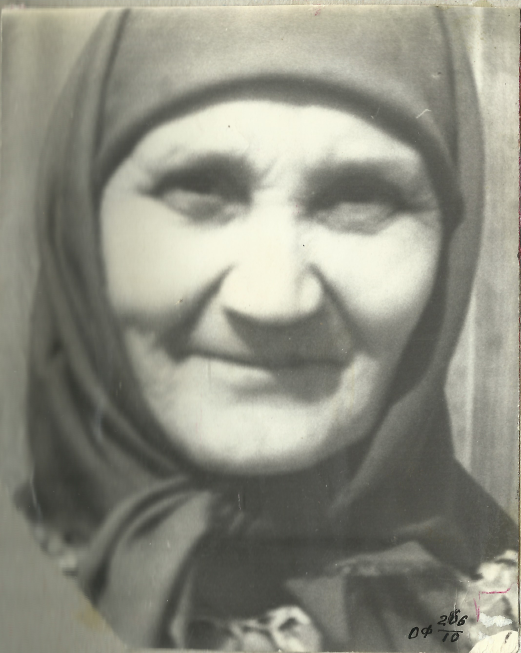 Приводим примеры женских биографий военного времени, типичных для шахтерского города Пласта.«Прасковья Антоновна Городцова (на фото), 1902 года рождения, на заслуженный отдых ушла в 1957 году. Муж ушел на фронт с артели им. Володарского. Сергей Ермолаевич был крепильщиком шахты № 82.В 1941 году Прасковья Антоновна пришла работать в коллектив шахты № 82 на собиранку. Собирали на отработанных отвалах в ведра руду, породу отбрасывали. Клали руду в кучи, затем сгружали на тачки и перевозили в указанное место. На обработку руду отвозили на лошадях на завод им. Артема. Расчеты производили на сданный металл бонами.В 1943 году оформлена подземным свальщиком шахты № 82. На свалке работала с Нюсей Комаровой, на обучении с Шишкиной Фросей, затем перевели на разборку. Разборка забоя – спустить всю руду с шор на 110 горизонт. Затем снова работала бурильщицей с Ершовой Зоей и Зыряновой Анисьей. Бурили кувалдами вручную. Шишкина – основной бурильщик, вспомогательным была я, била кувалдой по буру.Из шахты выведена в 1948 году на сортировку руды с Семеновой, Копыловой, Саяпиной, Куклевыми. На иждевении имела двоих детей. Сын Владимир с 1939 года, окончил горный техникум и дочь Нина с 1937 года, окончила институт в Новосибирске, а сейчас живет в Челябинске».Воспоминания Тетюевой Зои Павловны (на фото стоит справа. Слева – Котельникова)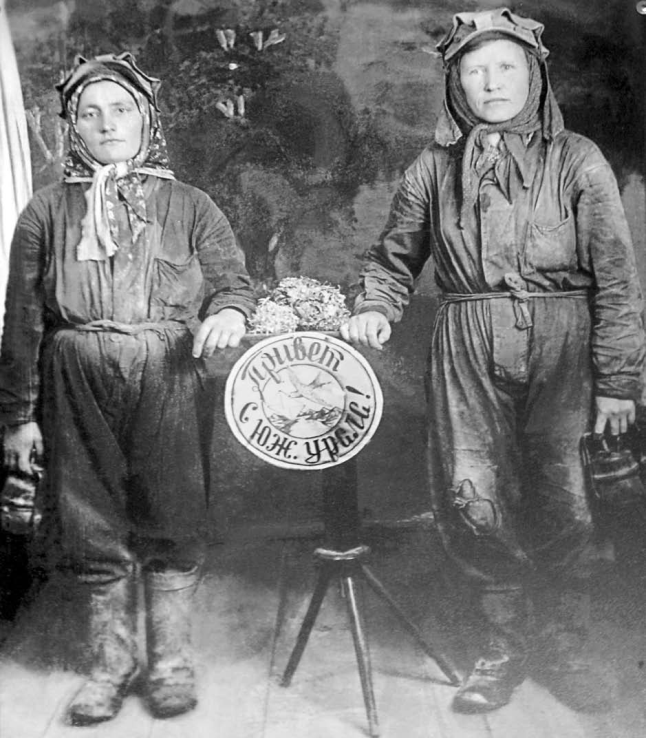 «Зоя Павловна Тетюева 1919 года рождения, образование начальное. С 1936 года пошла работать в Кочкарское приисковое управление и проработала там до 1964 года, до ухода на пенсию.В 1941 году воротовщица в артели Двинянина, с 1942 года – откатчица, работает в коллективе ударниц шахты № 116, с напарницей Ахметшиной Валентиной откатывали руду (подземные откатчицы). Обучал шахтовым работам сменный мастер Иван Михайлович Мартынов, Казанцев Петр. Председателем коллектива был Николаев, они обучали креплению и бурению.Была женская бурильная смена. Я бурила на пару с Зоей Задориной,2-я пара Терехова Прасковья – Евдокимова Зоя3-я пара Ефимова Дуся – Кибанова мария4- пара Недоспасова Мария – Мартынова Анна5-я пара Костина Мария – Янина6-я пара Новикова Анна – Битюкова АннаСвальщицы подачи: Котова Ксения, Шишлова Валентина.Откатчики: Кабатчикова Анна, Пышкина Валентина, Рыбакова Шура.Бурили вручную, кувалдой, одна держит бур, другая бьет его кувалдой, после бурения отпалка. Разборку забоя делали сами, после разборки крепление, затем только приступали к бурению. Спец. Одежду и обувь не давали, покупали сами. Сушилки не было, уносили одежду домой. Зарплата не выдавалась».Как бы самоотверженно ни трудились женщины, но отсутствие профессиональных горняков сказывалось на общей производительности:1940 г. –1634 кг;    1944 г. –874,5 кг;1941 г. –1512,2 кг;    1945 г. –808,3 кг;1942 г. –808,2 кг;    1946 г. –1089 кг;–631,3 кг;    1947 г. –1241,4 кг.Из протокола партсобрания «Кочкарьзолото» от 31 января 1942 г.«…На лесном складе количество рабочих недостаточно, состоит в основном из женщин и мальчиков 14–15 лет. Поэтому ожидать выполнения задания не приходится, так как им не под силу разделывать древесину. Не хватает инструментов».«1945 годЧисло комсомольско-молодежных бригад на предприятиях города 151, а 66 бригад добились звания фронтовых.Лучшие бригада: тов. Литвиновой, Мартыновой, Валиулиной, Нехорошко, Добрыниной, Ципис, Кутлахметовой, Пятыгиной».Различные факты из тыловой жизни г. Пласта: сбор материальных средств на фронт и т.д.:Из сводки о работе «Кочкарьзолото» за второе полугодие 1941 г.«• за второе полугодие золото недовыполнили по плану на 230 кг;• за второе полугодие в ряды РККА (Рабоче-крестьянской Красной армии.–Авт.) было призвано 1950 человек, 42,5% из которых – старатели;• для нужд Красной Армии из «Кочкарьзолото» были переданы: 11 автомашин, 36 лошадей, 9 фургонов, сбруй – 29 комплектов. Отчислено в фонд обороны 139 993 рубля, на танковую колонну 5274 рубля, на эскадрилью самолетов – 40061 рубль;• сумма подписки на лотерею – 170 981 рубль;• собрали и отправили 1457 разных теплых вещей: 200 пар валенок, брюк –132, фуфаек – 121 и др.;• отправлено посылок весом 467 кг;• сделано 54 860 тонно-километров на перевозке зерна, муки».Распоряжение № 24 от 14 марта 1942 г.«Всем начальникам рудников в целях развития старательской золотодобычи и широкого привлечения вторых и третьих членов семей, а также всего свободного населения, предоставить в распоряжение все сомнительные отвалы для собиранщиков руды без какого-либо возмездия».Из протокола собрания от 7 мая 1943 г.«Приветствуя постановление правительства о выпуске нового заема, я подписываюсь на 50 тыс. рублей и призываю старателей Кочкарского приискового управления последовать моему примеру.Председатель старательского коллектива им. Володарского Г. Золотухин».Из газеты «Кочкарский рабочий»«Бригадир старателей т. Осокин Петр Павлович превысил подписку Золотухина в два раза и подписался на займы в 100 тыс.рублей.Директор «Кочкарьзолото» Ксенофонтов внес 5 тыс. рублей и еще на эту же сумму облигаций».Акт по приемке подарков от населения бойцам Красной Армииот 9 февраля 1942 г.«С 3 по 9 февраля принято:• вина – 953 литра;• пельмени – 602 кг;• колбаса – 1950 кг;• варенье – 600 кг;• мясо – 1539 кг;• мыло – 1275 кусков».Приказ от 28 октября 1943 г.«Организовать в столовой № 3 «Стол победителя социалистического соревнования» с однократным питанием за счет подсобного хозяйства Кочкарьзолото с повышенными нормами раскладок. Правом на питание предоставляется лучшим бурильщикам, крепильщикам, откатчикам, которые за день дали наивысший % выполнения плана свыше 160%».Товарищу Сталину«Горняки Кочкарских золотых рудников, старатели и трудящиеся предприятий Кочкарьзолото для скорейшего разгрома фашизма внесли на строительство танковой колонны – 149 тыс. рублей и решили на свои средства построить эскадрилью самолетов. На 14 января собрано 500 тыс.рублей, 1,5 кг золота, 165 тыс. рублей облигациями, золотыми и серебряными изделиями. Сбор средств продолжается.Январь 1943 г. Директор Ксенофонтов».Товарищу Сталину«Коллектив рабочих и инженерно-технических работников Ново-Троицкого химкомбината, исполняя Ваше указание о всемерной помощи Красной Армии, собрал на строительство самолетов-истребителей 200 тыс. рублей. Сбор средств продолжается.Май 1943 г. Директор Забелин, г. Пласт».ПРАВИТЕЛЬСТВЕННАЯ  ТЕЛЕГРАММА«Директору комбината тов. Забелину, Секретарю партбюро тов. Панченко, Председателю фабзавкома тов. Баженовой и Начальникам цехов: т.т. Семенову, Жукову, ВедуновуМастерам т.т. Рябову, Жемалетдинову Стахановцам т.т. Кашину, Заикину, Саржину, Моношкину.Прошу передать работникам, работницам, инженерно-техническим работникам и служащим Ново-Троицкого горно-металлургического комбината Наркомата химической промышленности, собравшим 200.000 рублей на строительство самолетов «Кочкарский химик», мой братский привет и благодарность Красной Армии.И. Сталин, июнь 1943 г.»Детский и подростковый труд в годы войны. Тимуровское движениеВ приближении Победы участвовали даже дети нашей страны. Прямо из детства они шагнули во взрослую жизнь, на смену детским заботам пришли государственные. В Пласте – это тимуровское движение, выполнение оборонного заказа учащимися ремесленного училища № 7 и даже помощь в добыче золота.Тимуровское движение в г. Пласте в годы ВОВВ годы Великой Отечественной войны 1941 – 1945 гг. в городе Пласте действовало тимуровское движение. По воспоминаниям старшего поколения, в городе действовали несколько тимуровских команд, возможно, такие команды были при каждой школе, но наибольшую известность получила тимуровская команда № 1. Ее организатором и вдохновителем была бывшая партизанка времен гражданской войны Александра Петровна Рычкова, которой на момент начала Великой Отечественной войны было 72 года (дети звали ее баба Шура). Она говорила детям: «Отечество в опасности. Ваш долг – помочь Родине». Команда была образована в августе 1941 г. Поначалу ее костяк составили всего несколько человек – три внучки Рычковой да их подруги. Однако со временем в команду приходили все больше детей. За годы работы команды в ее составе перебывало до нескольких десятков человек. Средний возраст детей на начало войны был 11 – 13 лет. Чтобы быть зачисленным в команду, дети писали заявление о приеме, но сама Рычкова прочитать их не могла, так как была неграмотной. Вот пример заявления:«ЗаявлениеПрошу принять меня в тимуровскую команду № 1, так как у меня отец в Красной Армии, я хочу помочь своей Родине.Прошу не отказать в моей просьбе.Ученик 6г класса школы № 10Серазетдинов Виль».За четыре года существования команды сменилось три ее капитана – Филипп Инна, Луканина Рита и Идельбаева Назифа.Наиболее полное представление о работе команды дают не только личные воспоминания ее бывших членов, но и справки о проделанной работе, которые составляли сами тимуровцы за определенные периоды времени. Наиболее полной такой справкой является итоговая, отражающая объем работы за все военные годы.Слава о делах пластовской команды прокатилась по всей нашей огромной стране. О ней писали газеты «Пионерская правда», «Комсомольская правда» и даже фронтовая газета. Тимуровцы помогали 600 семьям фронтовиков по хозяйству, шефствовали над госпиталями, где давали концерты для раненых  и собирали для них вещи, и детскими домами. Собирали посылки на фронт, металлолом для металлургических заводов, лекарственные травы для аптек. Особо следует отметить сбор средств на нужды фронта: за годы войны тимуровцы собрали 136 тыс. рублей в фонд Красной Армии, из которых 55 тысяч были направлены на строительство Уральского добровольческого танкового корпуса.За ударный труд тимуровцев награждали. Однажды им выдали по отрезу ситца на платья и рубашки, но чаще старались выдать продукты: вилок капусты, картофель. Они радовались, ведь их семьи тоже голодали.Сразу по окончании войны тимуровская команда № 1 бабы Шуры была распущена. Повзрослевшие тимуровцы, окончив школу, разъехались по учебным заведениям. Через много лет бывшие тимуровцы собрались в городе Пласте. Первая встреча состоялась в 1975 году, затем в 1987 г. В память о войне и работе тимуровцев город Пласт установил мемориальную доску на доме, где в годы войны располагался штаб команды, а также назвал строящуюся улицу Тимуровской.Интересно отметить, что все участники тимуровской команды состоялись в жизни, многие из них занимали ответственные должности на своих производствах, дослужили до чинов и званий. Будни тимуровской команды бабы Шуры отражены в автобиографичной книге бывшей тимуровки И. Еловских (Захаровой) «Огоньки в проулках». Не ослабевает интерес к истории команды и в наши дни. Несколько лет ведет поиски новой информации Коновалова Н.А., младшая родная сестра Завьяловой Г.А., бывшей тимуровки. Результатом работы стал документальный фильм «Команда бабы Шуры», посвященный теме поиска и встречи с членами тимуровской команды № 1 г. Пласта, созданный на основе материалов районного музея г. Пласта, личного архива семьи Завьяловых (Коноваловых) и результатов поисковой работы Нины Алексеевны Коноваловой, ныне проживающей в г. Новосибирске.Письмо-воспоминаниетимуровки военных лет Федотовой ( Филипп) Инны КирилловныВначале мне хочется рассказать о командире и организаторе нашей команды баба Шуры (как мы её все звали) или Александре Петровне Рычковой. Это был человек с неутомимой энергией, несмотря на свой преклонный возраст. Она ездила с нами в госпиталь г. Троицк и на Увельку, возила подарки раненым бойцам и командирам. Проводила с нами собрания. Требовала от нас  хорошую учебу и хорошую работу. Организовывала концерты  и сама в них участвовала, помогала семьям погибших воинов. Всю организаторскую работу вела, конечно, она.Летом вся наша тимуровская команда работала на полях подсобного хозяйства города. Собирали металлолом, пилили дрова школе и семьям фронтовиков. Выезжали в лес для сбора грибов и ягод. Выступали с концертами в госпиталях и клубах города. Готовили подарки к праздникам семьям погибших воинов и фронтовикам. Возили эти подарки в Челябинск для отправки их на фронт.Я, баба Шура и еще несколько тимуровцев были в Челябинске на областном совещании, где выступала баба Шура. Были мы и в радиокомитете, по радио выступала баба Шура и я. В Челябинске нам читали главы из книги о нашей работе. Но вышла ли эта книга или нет я так и не знаю.Активными участниками в работе команды были Тамара Золотуева, Маргарита Пажина, Фая Смирнова, Лиля Трифонова, Лиля Волошина, Ира Захарова, Зоя Перчаткина, Таня Давыдова, Эдуард Высоцкий, Лиля Соколова, Лена Поносова, Фая Ахметзянова, Назифа Идельбаева, Вера Слесарева, Римма Соколова, Ада, Ара, Лота Рычковы и другие фамилии, которых я просто забыла. С некоторыми тимуровцами я встречаюсь и сейчас или переписываюсь.25 мая 1965 г.       Федотова / И. Филипп/ГЕНЕРАЛИССИМУСУ СОВЕТСКОГО СОЮЗАВЕЛИКОМУ СТАЛИНУот Тимуровской команды г. Пласт,организованной бабушкой РычковойДОРОГОЙ ИОСИФ ВИССАРИОНОВИЧ!Мы пионеры – тимуровцы г. Пласт, Челябинской области, горячо поздравляем Вас с 28 годовщиной Великой Октябрьской Социалистической революцией и от всех тимуровцев нашей команды шлем пламенный пионерский привет!Дорогой Иосиф Виссарионович! Под Вашим мудрым руководством, победоносно закончилась, небывалая в истории человечества, Великая Отечественная война против фашистских захватчиков. Каждый тимуровец нашей команды говорит сейчас: - « В великом деле борьбы за Родину есть и моя маленькая доля участия».В суровые грозные дни Отечественной войны, в августе 1941 года была организована наша Тимуровская команда № 1. Организатором её была 70-летняя бабушка Рычкова. За время Великой Отечественной войны 1941 – 1945 г.г. под руководством бабушки Рычковой тимуровская команда провела следующую работу:Помощь  фронтуВ фонд Красной Армии собрано и сдано 136000 руб., из которых 55000 руб. на строительство Уральского добровольческого танкового корпуса им. Сталина.Собрано и сдано теплых вещей для Красной Армии – 1100 штук.На сумму 97200 руб. послано подарков бойцам и командирам Красной Армии:а) на фронт собрано и послано 15 коллективных и 3752 индивидуальных посылок;б) шефствовали над госпиталями №№ 1731, 3755, 3764. Раненым бойцам и командирам этих госпиталей собрали и лично сами вручили 2713 индивидуальных подарков, 23 музыкальных инструментов, патефон, библиотеку, шахматы, шашки, кухонные приборы, продукты питания.       4. Собрано и сдано в аптеку лекарственных трав – 172 кг, грибов – 600 кг, ягод – 300 кг.       5. Для подшефного госпиталя посеяно 10 га огородных культур и хорошо организован уход за этими посевами.       6. 100 га картофеля обработано на подсобном участке № 2 Золотопродснаба.       7. Участвовали в уборке урожаев в колхозах «Красное Знамя», «Новая жизнь», «Кирова».       8. Собрано и сдано металлолома 160 тонн.Помощь семьям фронтовиков и детдомамШефствовали над 600 семьями фронтовиков.Заготовлено семьям фронтовиков 20000 м3 дров.Оказана помощь семьям фронтовиков на сумму 179000 рублей, из них на сумму 32000 рублей, куплено телок, овец, поросят, кур и выдано остро нуждающимся семьям. Оказана большая помощь семьям фронтовиков одеждой, обувью, продуктами питания.Эвакуированным детдомам оказана помощь на сумму 85000 руб.а) Ленинградскому – на 21000 руб.б) Киевскому – 20000 руб.в) Детдому села Кочкарь купили и выдали лошадь за 24000 руб.г) Детдому № 1 ( Московская область, находящемуся в г. Пласт) сделали ограду и посадили 2000 корней деревьев.д) Детям фронтовиков, находящимся на отдыхе в пионерлагере «Варламово» перечислено через приком Союза 20000 руб.        5. Для детей, освобожденных районов от немецких оккупантов, собрано и отправлено большое количество одежды, обуви, белья, посуды, учебников, тетрадей, карандашей.Всего фонд помощи Родине за период Отечественной войны составил 500000 рублей.За свои дела Тимуровская команда и её организатор Рычкова А.П. имеет сотни благодарностей от бойцов и командиров Красной Армии, семей фронтовиков, руководителей районных и областных организаций, Почетную грамоту ЦК ВЛКСМ, и ценный подарок ЦК ВЛКСМ и самую высокую благодарность тимуровцы получили в мае 1943 года от Вас дорогой Иосиф Виссарионович Сталин. В ответ на эту благодарность тимуровцы сказали: «Будем работать и учиться так, чтобы Сталин сказал: «Отлично, ребята»!С 1942 года держим Красное Знамя РК ВЛКСМ, на котором написано «Лучшей Тимуровской команде от Кочкарского РК ВЛКСМ». За время своей работы в команде тимуровцы выросли и окрепли политически. По окончанию войны тимуровская команда прекратила свою работу по указанию ЦК ВЛКСМ. Сейчас тимуровцы учатся в школах, в вузах, техникумах.Дорогой Иосиф Виссарионович. От имени всех тимуровцев заверяем Вас, что где бы не были тимуровцы, чтобы не делали во всем будут передовыми.От всего сердца желаем Вам наш дорогой и любимый Иосиф Виссарионович, хорошего здоровья и многих, многих лет жизни для счастья многомиллионной Армии ребят. «К борьбе за дело Ленина – Сталина. Всегда готовы!».Начальник штаба команды –                                 ( Шибакина)Члены                -                                  ( Идельбаева)     ( Филипп)***В 1928 г. в Пласте было образована школа горно-промышленного ученичества – Горпромуч, которая готовила младших специалистов горного дела – слесарей, бурильщиков, обогатителей и т.д.  Накануне войны, в 1940 г. Горпромуч было реорганизовано в ремесленное училище (РУ №7) и включено в систему государственных трудовых резервов. В годы войны училище получило оборонный заказ на изготовление слесарного инструмента для крупных заводов. Для этого в соответствии с требованиями военного времени ремесленное училище перестроило свою работу. С 9 июля 1941 г. были отменены теоретические занятия. 176 человек пришли в цеха «Кочкарьзолото», остальные учащиеся выполняли заказы предприятия в мастерских училища. В цехах на фабрике имени Артема и в мехцехе у станков срочно установили ящики. На ящики встали подростки. Группы мастеров Белокобыльского, Черкасова, Клюкина, Помыткина и Аслаповского выполняли план на 150-320 процентов. Учащиеся Катеринич, Халтурин, Рыжков, Гладких – всего 220 человек – ежедневно давали по 2-3 нормы. План изготовления оборонных и государственных заказов ежемесячно выполняли на 150 процентов. Апрельский номер газеты «Кочкарский рабочий» 1942 года на первой полосе с гордостью сообщил: «Ученик ремесленного токарь Петр Коломоец, включившись во Всесоюзное социалистическое соревнование, выполнил сменную норму на 1020 процентов, 10 норм за смену!»Учащиеся РУ №7, как и взрослое население города, тоже участвовали в сборе материальных средств на постройку вооружения. Так, «Кочкарский рабочий» сообщает:«Гор. Пласт, Челябинской области, ремесленное училище № 7, директору Якимову, секретарю партбюро тов. Агафонову, секретарю комитета ВЛКСМ тов. Киселевой, председателю профкома тов. Белокобыльскому.Прошу передать учащимся ремесленного училища № 7 города Пласта, собравшим 78700 рублей на танковую колонну трудовых резервов, мой горячий привет и благодарность Красной армии.И. Сталин».Благодаря материалам периодики военных лет известно и о таком участии детей в приближении Победы.«Юные старатели.Сотни школьников, охваченных желанием дать стране больше золота, лавиной устремились на помощь старателям. Они усердно промывают пески – отходы обогатительных фабрик и дают дополнительный материал.Некоторый опыт в этом интересном занятии имеет ученик 5 класса школы № 1 Петя Недоспасов. Он уже нынче сумел сдать металла на шесть рублей и 30 копеек золотом. К нему в первую очередь приглядываются новички и перенимают его опыт. У Пети в кармане стоит пузырек, привязанный к поясу шнурочком. Каплю за каплей сюда сливает из каждой чашки обогащенную золотом ртуть юный старатель. Он так ловко приспособился к своей работе, что тратит очень мало времени на сбор драгоценного металла. В чашке после смывки остаются капельки ртути, быстро он встряхивает ее на ладонь правой руки, левой – достает пузырек из кармана, открывает его зубами и капелька исчезает в пузырьке, а Петя снова спешит к месту, где находится обогащенный песок.С каждой чашкой капелька ртути в пузырьке растет.Рядом с Петей Недоспасовым также усердно трудится над извлечением драгоценного металла из песка десятилетний ученик 3 класса Валеев Р. Он тоже умеет полезно проводить свой досуг. «Вчера я заработал 32 копейки в золотом исчислении»,– гордится он».ИСТОЧНИКИМатериалы фондов МКУ «Пластовский районный музей»ЛИТЕРАТУРАЕловских И. Огоньки в проулках. Челябинск, 1993 г.Хайрятдинов Р.К. Город золотой истории Пласт. Челябинск, 2012 г.